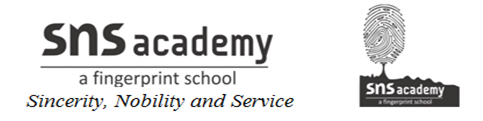 Grade:IV  				Addition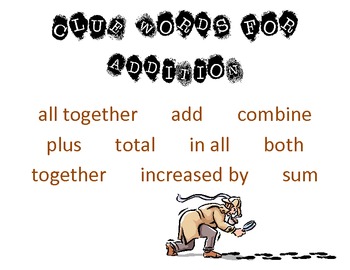 Word Problems1. In a city, there were 63450 men, 59252 women and 33258 children. What was the total population of the city?Solution:Number of men          =         6 3 4 5 0

Number of women      =         5 9 2 5 2

Number of children     =      + 3 3 2 5 8

Total population        =       1 5 5 9 6 0Therefore the total population of the city = 1 5 5 9 6 0.2. What is the sum of 5437, 1328 and 1237?Solution:The given numbers are arranged in columns            5 4 3 7

         + 1 3 2 8

         + 1 2 3 7
            8 0 0 2

Therefore sum = 8002